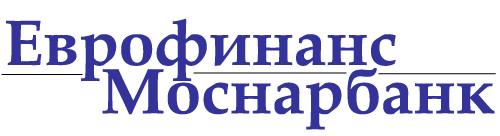 Документы для открытия расчетного счета индивидуальному предпринимателю или физическому лицу, занимающемуся частной практикой.	Для открытия расчетного счета индивидуальному предпринимателю или физическому лицу, занимающемуся частной практикой (далее по тексту настоящего пункта - Клиент), в Банк предоставляются:1. Заявление на открытие счёта.2. Документ, удостоверяющий личность физического лица (в том числе, документ, подтверждающий право лица на пребывание (проживание) в РФ и/или миграционная карта – для иностранных граждан и лиц без гражданства, в случае если их наличие предусмотрено законодательством РФ).3. Карточка с образцами подписей и оттиска печати, заверенная нотариально либо оформленная в присутствии Уполномоченного лица Банка (далее Карточка) при обращении Клиента в Банк с просьбой о заверении Банком Карточки. 4. Доверенности, подтверждающие полномочия лиц, указанных в Карточке, на распоряжение денежными средствами, находящимися на банковском счете (если такие полномочия передаются третьим лицам); документы, необходимые для идентификации лиц, указанных в Карточке (документ, удостоверяющий личность (в том числе, документ, подтверждающий право лица на пребывание (проживание) в РФ и/или миграционная карта – для иностранных граждан и лиц без гражданства).5. Заполненную форму «Анкета клиента» в соответствии с Правилами внутреннего контроля.6. Свидетельство о постановке на учет в налоговом органе.7. Свидетельство о государственной регистрации в качестве индивидуального предпринимателя.8. Копия письма (уведомления) Федеральной службы государственной статистики о присвоении статистических кодов.9. Лицензии (патенты), выданные индивидуальному предпринимателю или лицу, занимающемуся частной практикой, в установленном законодательством Российской Федерации порядке, на право осуществления деятельности, подлежащей лицензированию (регулированию путем выдачи патента).Нотариус представляет документ, подтверждающий наделение его полномочиями (назначение на должность), выдаваемый органами юстиции субъектов Российской Федерации, в соответствии с законодательством Российской Федерации.Адвокат представляет документ, удостоверяющий регистрацию адвоката в реестре адвокатов, а также документ, подтверждающий учреждение адвокатского кабинета.10.Сведения (документы) о финансовом положении:	10.1. копия годовой бухгалтерской отчетности (бухгалтерский баланс и отчет о финансовом результате), предоставленная в одном из следующих вариантов:-с отметкой налогового органа о ее принятии;-с копией квитанции об отправке заказного письма с описью вложения (при направлении по почте);-с копией подтверждения отправки на бумажном носителе (при передаче в электронном виде);или10.2. копия аудиторского заключения на годовой отчет за прошедший год, в котором подтверждаются достоверность финансовой (бухгалтерской) отчетности и соответствие порядка ведения бухгалтерского учета законодательству Российской Федерации.В случае, если годовая бухгалтерская отчетность в налоговые органы не предоставляется и отсутствует аудиторское заключение на годовой отчет за прошедший год - представляется: 10.3.копия годовой налоговой декларации с приложениями, предоставленная в одном из следующих вариантов:-с отметкой налогового органа о ее принятии;-с копией квитанции об отправке заказного письма с описью вложения (при направлении по почте);-с копией подтверждения отправки на бумажном носителе (при передаче в электронном виде);В случае, если период деятельности индивидуального предпринимателя или лица, занимающегося частной практикой, менее отчетного периода, установленного законодательством РФ (для составления и предоставления годовой бухгалтерской отчетности/годовой налоговой декларации и уплаты налогов, сборов, пеней, штрафов), представляется:10.4. документы внутренней отчетности (управленческие данные, предоставление стоимостных и натуральных показателей, позволяющий прогнозировать и планировать деятельность предприятия, в том числе, ежемесячная, ежеквартальная отчетность, отчетность, предоставляемая в органы государственной статистики). 11. Сведения о деловой репутации.Предоставляются на выбор Клиента:11.1. отзывы (в произвольной письменной форме) об индивидуальном предпринимателе или лице, занимающемся частной практикой,  от других Клиентов Банка, имеющих с ним деловые отношения;или11.2.отзывы (в произвольной письменной форме) от других кредитных организаций, в которых индивидуальный предприниматель или лицо, занимающееся частной практикой, ранее находилось/находится на обслуживании, с информацией этих кредитных организаций об оценке его деловой репутации.В случае невозможности предоставления отзывов, указанных в п.п. 11.1., 11.2, индивидуальный предприниматель или лицо, занимающееся частной практикой, может предоставить:11.3.отзывы (в произвольной письменной форме) основных/планируемых контрагентов индивидуального предпринимателя или лица, занимающегося частной практикой, имеющих с ним деловые отношения, об оценке его деловой репутации. 12. Страховое свидетельство обязательного пенсионного страхования (Страховое свидетельство государственного пенсионного страхования), содержащее сведения о страховом номере индивидуального лицевого счета (СНИЛС).Документ может быть представлен в Банк в виде нотариально заверенной копии, или копии, заверенной клиентом (при условии представления в Банк оригинала), или в оригинале, для самостоятельного изготовления Банком копии.Указанные в списке документы представляются в следующем виде:-Документы, указанные в п.п. 6, 7, 9 представляются в виде нотариально заверенных копий  или копий, заверенных органом, выдавшим документы. Документы, указанные в п.п. 6, 7, также могут быть представлены в виде нотариально заверенных копий электронных документов без указания в удостоверительной надписи нотариуса, совершенной на преставленных документах, владельца квалифицированной электронной подписи; или в виде копий, заверенных Клиентом, при условии  представления в Банк оригиналов этих документов для установления их соответствия, или в оригинале для самостоятельного изготовления Банком копий с указанных документов.-Карточка с образцами подписей и оттиска печати (п.3) - представляется в нотариально заверенном виде либо может быть оформлена в присутствии Уполномоченного лица Банка при обращении Клиента в Банк с просьбой о заверении Банком Карточки*.- Паспорт гражданина РФ (п.2, п.4) -в нотариально заверенной копии (копируются полностью либо копируются стр. 2-3, 5-12, 18-19). Банк вправе самостоятельно изготовить копию внутреннего паспорта гражданина Российской Федерации, при условии получения Банком положительного результата проверки паспорта физического лица, являющегося гражданином Российской Федерации, на его действительность на официальном сайте Главного управления по вопросам миграции Министерства внутренних дел Российской Федерации в сети "Интернет".Документ, удостоверяющий личность иностранного гражданина или лица без гражданства (п.2, п.4) – представляется в нотариально заверенной копии (легализованной или с проставлением апостиля). Банк вправе самостоятельно изготовить копию документа, удостоверяющего личность иностранного гражданина, при условии предоставления документа, подтверждающего право лица на пребывание (проживание) в РФ и/или миграционной карты.Документы, указанные в п.4,  а также документы, подтверждающие право лица на пребывания (проживание) в РФ и/или миграционные карты – для иностранных граждан и лиц без гражданства, могут  быть представлены в Банк в виде:	а) нотариально заверенных копий  (копий, заверенных органом, выдавшим документы); или	б) копий, заверенных Клиентом, - при условии  представления в Банк оригиналов для установления их соответствия; илив) оригиналов.-Документы, указанные в п.п.10.1 - 10.4, представляются в копиях, заверенных Клиентом. При этом Банк оставляет за собой право потребовать представить оригиналы данных документов для ознакомления.Анкета индивидуального предпринимателяЧасть IИнформация, заполняемая КлиентомВсе поля Частей I, II, III данной анкеты являются обязательными к заполнению (при заполнении сведений не должно быть пустых граф, при отсутствии реквизита проставляется «нет»).Сведения о наличии/отсутствии выгодоприобретателейПри проведении какой-либо банковской операции и иной сделки к выгоде выгодоприобретателя, в том числе действуя на основании агентского договора, договоров поручения, комиссии, доверительного управления обязуюсь предоставлять в Банк документы, являющиеся основанием для совершения операций, содержащие сведения о выгодоприобретателеСЛУЖЕБНЫЕ ДАННЫЕСВЕДЕНИЯ О ГРАЖДАНСТВЕПри наличии дополнительного статуса гражданина или резидента (владельца вида на жительство) страны, отличного от статуса, указанного выше, а также адреса/ контактного телефона заполните следующие графы:*При наличии статуса гражданина или резидента нескольких стран заполните данную страницу анкеты в отношении каждой страны.Часть IIСВЕДЕНИЯ О ФИЗИЧЕСКОМ ЛИЦЕ - БЕНЕФИЦИАРНОМ ВЛАДЕЛЬЦЕ1- если «Да», укажите сведения в отношении каждого из физических лиц (при наличии нескольких бенефициарных владельцев сведения в отношении каждого заполняются на отдельном бланке):Часть III*Настоящим Клиент подтверждает достоверность сведений, изложенных в Анкете, в том числе, в II, III частях АнкетыПодпись Клиента (ФИО, должность)                                                               Дата заполнения анкеты Клиентом   _______________________________                                                                    «___» ___________20__гМП
* Не заполняется для физических лиц, адвокатов, нотариусовВ АО АКБ «ЕВРОФИНАНС МОСНАРБАНК»“___”__________20__ годаЗаявление на открытие счёта___________________________________________________ просит открыть в АО АКБ “ЕВРОФИНАНС МОСНАРБАНК” _____________________________________________________________________________.  				(расчётный счёт в (указать валюту) или др. )Законодательство Российской Федерации, регулирующее валютные операции, нам известны и имеют для нас обязательную силу. Обо всех изменениях нашей организационно-правовой формы, уставного капитала, реквизитов документов, удостоверяющих личности должностных лиц, адреса, телефонов, факса и других реквизитов мы немедленно будем извещать АО АКБ “ЕВРОФИНАНС МОСНАРБАНК”.Мы подтверждаем, что несем ответственность за возможные неблагоприятные последствия, связанные с задержкой получения Банком извещения об указанных изменениях.М. П_______________________	                                                _______________     (______________)(Руководитель)	 	(подпись)                     (Фамилия И.О.)ОТМЕТКИ БАНКА№ _________________________________________________Фамилия, Имя, Отчество (при наличии последнего)Фамилия, Имя, Отчество на английском языке или в латинской транскрипцииДата и место рожденияГражданствоРеквизиты документа, удостоверяющего личность: вид документасерия (при наличии) и номер документадата выдачи документанаименование органа, выдавшего документ и код подразделения (при наличии)Данные миграционной карты*:номер картыдата начала срока пребывания в РФдата окончания срока пребывания в РФ* сведения указываются иностранными лицами и лицами без гражданства, находящимися на территории РФ, в случае если необходимость наличия у них миграционной карты предусмотрена законодательством РФДанные документа, подтверждающего право иностранного гражданина или лица без гражданства на пребывание (проживание) в РФ*: вид документа (например, вид на жительство; разрешение на временное проживание; виза)серия (если имеется) и номер документадата начала срока действия права пребывания (проживания)дата окончания срока действия права пребывания (проживания)* сведения указываются иностранными лицами и лицами без гражданства, находящимися на территории РФ, в случае если необходимость наличия у них документа, подтверждающего право иностранного гражданина или лица без гражданства на пребывание (проживание) в РФ, предусмотрена законодательством РФАдрес места жительства (регистрации): Почтовый индекс, Страна, область (республика, край), район, населенный пункт (город, село и т.п.), улица, дом, корпус (строение), квартираАдрес места жительства (регистрации): на английском языке или в латинской транскрипции (должно соответствовать адресу места жительства (регистрации) на русском языкеАдрес места пребывания: Почтовый индекс, Страна, область (республика, край), район, населенный пункт (город, село и т.п.), улица, дом, корпус (строение), квартираПочтовый адрес: Почтовый индекс, Страна, область (республика, край), район, населенный пункт (город, село и т.п.), улица, дом, корпус (строение), квартираСведения о регистрации в качестве индивидуального предпринимателя (ОГРИП):Государственный регистрационный номерНаименование регистрирующего органаМесто регистрацииИНН (при наличии)Страховой номер индивидуального лицевого счета застрахованного лица в системе обязательного пенсионного страхования (при наличии)ОКПООКВЭДОсновные виды деятельности / производимые товары / выполняемые работы / оказываемые услуги (указать виды, которые индивидуальный предприниматель фактически осуществляет / планирует осуществлять)Номера телефонов и факсовадрес электронной почты /сайтСведения о лицензии на право осуществления деятельности, подлежащей лицензированию: вид, номер, дата выдачи, кем выдан, срок действия, перечень лицензируемой деятельностиПри проведении банковских операций и иных сделок действую (нужное отметить «X»):   к выгоде другого лица, в связи с этим представляю в Банк соответствующие сведения о выгодоприобретателе по установленной Банком форме   в собственных интересах, в связи с этим я не представляю в Банк соответствующих сведений о выгодоприобретателеЯвляетесь ли Вы иностранным публичным должностным лицом, должностным лицом публичной международной организации, российским публичным должностным лицом? ДА (укажите наименование государства, место работы, занимаемую должность)___________________________
________________________________________________ НЕТЯвляется ли Ваш супруг/супруга, кто-либо из близких родственников иностранным публичным должностным лицом, должностным лицом публичной международной организации, российским публичным должностным лицом? ДА (укажите степень родства либо статус (супруг или супруга), Ф.И.О., наименование государства, наименование и адрес работодателя, занимаемую должность)_______________________________________
_________________________________________________
 НЕТВ случае, если Вы являетесь иностранным публичным должностным лицом, должностным лицом публичной международной организации, российским публичным должностным лицом отметьте основные источники Вашего дохода, указав их размер[    ]  заработная плата____________________________[    ]  пенсия  ____________________________________[    ]  доходы от предпринимательской деятельности  _______________________________________________                                                        [    ]  наследство _________________________________[    ] процентный доход по вкладам (ценные  бумаги)       _______________________________________________[    ]  личные сбережения  ________________________[    ]  прочие доходы_____________________________Действуете ли Вы от имени лица, являющегося иностранным публичным должностным лицом, должностным лицом публичной международной организации, российским публичным должностным лицом? ДА (если в настоящее время полномочия данного лица еще не сложены, а также, если с момента сложения полномочий прошло менее года)  НЕТОбладаете ли Вы статусом гражданина или резидента (владельца вида на жительство) страны, отличной от России?* - если «Да», укажите страну[….] – Да[….] – НетЯвляется ли страна, отличная от России, местом Вашего рождения?* - если «Да», укажите страну[….] – Да[….] – НетНаходится ли Ваш адрес места жительства (регистрации) или адрес места пребывания (в т.ч. абонентский почтовый ящик) на территории страны, отличной от России?* - если «Да», укажите страну[….] – Да[….] – НетОбладаете ли Вы адресом «для передачи почтовых отправлений», или адресом «до востребования» на территории страны, отличной от России, в качестве единственного адреса и не являющегося Вашим фактическим адресом или адресом проживания?* - если «Да», укажите страну[….] – Да[….] – НетЯвляется ли одним из Ваших (либо единственным) действующих телефонных номеров (стационарной и/или мобильной связи) телефонный номер в стране, отличной от России?* - если «Да», укажите страну[….] – Да[….] – НетИмеются ли у Вас действующее распоряжение на осуществление регулярного перевода средств на счет, открытый в стране, отличной от России?* - если «Да», укажите страну[….] – Да[….] – НетБыла ли Вами выдана доверенность или иной документ, удостоверяющий право подписи, на лицо, имеющее адрес места жительства (регистрации) и/или адрес места пребывания (почтовый/фактический) в стране, отличной от России?* - если «Да», укажите страну, ФИО лица, на чье имя выдана доверенность[….] – Да[….] – НетГражданство / Вид на жительствоРеквизиты документа, удостоверяющего личность: вид документа, серия и номер документа, дата выдачи документа, наименование органа, выдавшего документАдрес места жительства (регистрации): Почтовый индекс, Страна, область (республика, край), район, населенный пункт (город, село и т.п.), улица, дом, корпус (строение), квартираАдрес места пребывания: Почтовый индекс, Страна, область (республика, край), район, населенный пункт (город, село и т.п.), улица, дом, корпус (строение), квартира.Адрес «для передачи почтовых отправлений» или адрес «до востребования»ИНН / регистрационный номер налогового резидента (при наличии)Данные миграционной карты (при наличии):номер карты, дата начала срока пребывания, дата окончания срока пребыванияДанные документа, подтверждающего право иностранного гражданина или лица без гражданства на пребывание (проживание) в указанной стране: вид документа (например, вид на жительство; разрешение на временное проживание; виза), серия (если имеется) и номер документа, дата начала срока действия права пребывания (проживания), дата окончания срока действия права пребывания (проживания)Контактный телефонПри наличии действующего распоряжения на осуществление регулярного перевода средств на счет, открытый в стране отличной, от России укажите- страну / номер счетаПри наличии доверенности или иного документа, удостоверяющего право подписи, на имя лица, имеющего адрес места жительства (регистрации) и/или адрес места пребывания (почтовый/фактический) в стране, отличной от России, укажите- название страны, ФИО лица на чье имя выдана доверенностьУкажите, пожалуйста, имеются ли физические лица, которые в конечном счете имеют возможность контролировать Ваши действия в качестве клиента Банка.Да Нет Фамилия, имя и отчество (при наличии последнего)Дата и место рожденияГражданствоРеквизиты документа, удостоверяющего личность: - вид документа- серия (при наличии) и номер документа- дата выдачи документа- наименование органа, выдавшего документ и код подразделения (при наличии)Адрес места жительства (регистрации) или места пребыванияИНН (при наличии)Страховой номер индивидуального лицевого счета застрахованного лица в системе обязательного пенсионного страхования (при наличии)Дополнительно для иностранных граждан/лиц без гражданства (если имеются):Данные миграционной карты*:- номер карты- дата начала срока пребывания в РФ- дата окончания срока пребывания в РФ* сведения указываются иностранными лицами и лицами без гражданства, находящимися на территории РФ, в случае если необходимость наличия у них миграционной карты предусмотрена законодательством РФ.Данные документа, подтверждающего право иностранного гражданина или лица без гражданства на пребывание (проживание) в РФ*: - вид документа (например, вид на жительство; разрешение на временное проживание; виза)- серия (если имеется) и номер документа- дата начала срока действия права пребывания (проживания)- дата окончания срока действия права пребывания (проживания)* сведения указываются иностранными лицами и лицами без гражданства, находящимися на территории РФ, в случае если необходимость наличия у них документа, подтверждающего право иностранного гражданина или лица без гражданства на пребывание (проживание) в РФ, предусмотрена законодательством РФ.Номер телефона, факса, адрес электронной почтыЯвляется ли физическое лицо - бенефициарный владелец иностранным публичным должностным лицом2, должностным лицом публичной международной организации3, российским публичным должностным лицом4 ? ДА  (укажите наименование государства, наименование и адрес работодателя, занимаемую должность) ________________________________________________________________________________________________________________________________________________________ НЕТЯвляется ли супруг/супруга, кто-либо из близких родственников физического лица - бенефициарного владельца иностранным публичным должностным лицом, должностным лицом публичной международной организации, российским публичным должностным лицом? ДА  (укажите степень родства либо статус (супруг или супруга), Ф.И.О., наименование государства, наименование и адрес работодателя, занимаемую должность)) ________________________________________________________________________________________________________________________________________________________ НЕТДействует ли физическое лицо - бенефициарный владелец от имени лица, являющегося иностранным публичным должностным лицом, должностным лицом публичной международной организации, российским публичным должностным лицом? ДА   (если в настоящее время полномочия данного лица еще не сложены, а также, если с момента сложения полномочий прошло менее года) ________________________________________________________________________________________________________________________________________________________ НЕТЗаполняется только при первичном обращении в БанкЦели установления деловых отношений с Банком(нужное отметить)□  РКО□  Операции с п/картами (зарплатный проект)□  Кредитование□  Доверительное управление□  Документарные операции□  Операции с ценными бумагами□ Переводы на счета лиц-нерезидентов, не являющихся резидентами Республики Беларусь или Республики Казахстан по внешнеторговым договорам, по которым ввоз товаров осуществляется с территории Республики Беларусь или Республики Казахстан□  Иное_____________________Заполняется только при первичном обращении в БанкПредполагаемый характер деловых отношений с Банком(нужное отметить)□  краткосрочный□  долгосрочныйЗаполняется только при первичном обращении в БанкЦели финансово-хозяйственной деятельности□  Извлечение прибыли  □  Иное____________________Сведения о планируемых операциях по счету/счетамКоличество операций:                -----------         -----------      ------------    ------------                   неделя                       месяц                   квартал                   годОбщая сумма операций (в валюте операций) -----------         -----------      ------------    ------------   неделя                       месяц                   квартал                   годСумма операций по снятию денежных средств в наличной форме:    ----------         -----------      ------------    ------------      неделя                       месяц                   квартал                   годСумма операций, связанных с переводами денежных средств в рамках внешнеторговой деятельности: ----------         -----------      ------------    ------------     неделя                       месяц                   квартал                   год Виды договоров (контрактов), расчеты по которым индивидуальный предприниматель планирует осуществлять через Банк________________________________________________________________________________________________________________________________________________________________________________________________Основные контрагенты индивидуального предпринимателя, планируемые плательщики и получатели по операциям с денежными средствами, находящимися на счете в Банке (наименование с указанием организационно-правовой формы, ИНН, период сотрудничества)________________________________________________________________________________________________________________________________________________
Информация о наличии:1) НЕДВИЖИМОСТЬ□  в собственности:  адрес, площадь  __________________________________________________________________________________________□  в аренде: адрес, площадь, срок аренды__________________________________________________________________________________________2) ПРОИЗВОДСТВЕННЫЕ ПОМЕЩЕНИЯ□ ДАУкажите адрес производственных помещений, в собственности / в аренде (нужное подчеркнуть)Адрес ______________________________________________________________________________________________□ НЕТ3) СКЛАДСКИЕ ПОМЕЩЕНИЯ□ ДАУкажите адрес складских помещений, в собственности/
 в аренде (нужное подчеркнуть)Адрес ______________________________________________________________________________________________□ НЕТФинансовое положение индивидуального предпринимателя  (нужное отметить)Количество персонала у индивидуального предпринимателя□ Стабильное (устойчиво прибыльное)□ Условно стабильное (стадия развития, реорганизация, смена видов деятельности, смена собственников)□ Не стабильное (убыточность деятельности, наличие задолженности по налогам, судебных предписаний)________________ человекДеловая репутация индивидуального предпринимателя (нужное отметить) положительная отрицательнаяНаличие у индивидуального предпринимателя открытых счетов в других кредитных организациях (с указанием наименования кредитной организации) Наличие Наименования кредитных организаций________________________________________________
________________________________________________________________________________________________ ОтсутствиеСчет открыт